						Předkládá:	Mgr. Jiří Pospíšil,								1. náměstek primátora						Zpracoval(i):	Mgr. Libor Vojtek,				vedoucí Odboru správy a údržby 				majetku města								Zuzana Zapletalová,			odborný referent oddělení nakládání s majetkem města Odboru SÚMMZasedání Zastupitelstva města Prostějovakonané dne 05. 11. 2019Schválení bezúplatného převodu pozemků v k.ú. ProstějovNávrh usnesení:Zastupitelstvo města Prostějovas c h v a l u j e z důvodů uvedených v důvodové zprávě k materiálu bezúplatný převod pozemků p.č. 1732/13 – zastavěná plocha a nádvoří o výměře 49 m2, jehož součástí je stavba technického vybavení bez č.p. nebo č.e., p.č. 1732/4 – zastavěná plocha a nádvoří o výměře 53 m2, jehož součástí je stavba technického vybavení bez č.p. nebo č.e., a p.č. 1732/2 – ostatní plocha o výměře 107 m2 a částí pozemků p.č. 1732/1 – ostatní plocha o výměře cca 390 m2 a p.č. 1732/14 – ostatní plocha o výměře cca 380 m2 (přesné výměry budou známy po zpracování geometrického plánu), vše v k.ú. Prostějov, z vlastnictví Statutárního města Prostějova do vlastnictví spolku Svět vzdělání, z. s., se sídlem Prostějov, Průchozí 4447/2, PSČ: 796 01, IČ: 040 87 356, včetně uzavření smlouvy o smlouvě budoucí, za následujících podmínek:nabyvatel se ve smlouvě zaváže vybudovat na převáděných pozemcích ve lhůtě do 5 let ode dne uzavření smlouvy stavbu technologického klubu pro děti a mládež, včetně vydání kolaudačního souhlasu nebo jiného obdobného rozhodnutí správního orgánu, kterým bude povoleno jejího užívání; pro případ prodlení se splněním tohoto závazku bude ve  smlouvě sjednána možnost Statutárního města Prostějova od smlouvy odstoupit, smlouva bude uzavřena po zpracování geometrického plánu na oddělení převáděných částí pozemků; do té doby budou vzájemné vztahy mezi Statutárním městem Prostějovem a spolkem Svět vzdělání, z. s., ošetřeny smlouvou o smlouvě budoucí,náklady spojené s vypracováním geometrického plánu a správní poplatek spojený s podáním návrhu na povolení vkladu vlastnického práva do katastru nemovitostí uhradí nabyvatel.Důvodová zpráva:     Dne 03.06.2019 se na Odbor správy a údržby majetku města Magistrátu města Prostějova obrátil spolek Svět vzdělání, z. s., se sídlem Prostějov, Průchozí 4447/2, PSČ: 796 01, IČ: 040 87 356, s žádostí o bezúplatný převod pozemků Statutárního města Prostějova pozemků p.č. 1732/13 o výměře 49 m2 (včetně stavby), p.č. 1732/4 o výměře 53 m2 (včetně stavby) a p.č. 1732/2 o výměře 107 m2 a částí pozemků p.č. 1732/1 o výměře cca 390 m2 a p.č. 1732/14 o výměře cca 380 m2, vše v k.ú. Prostějov, za účelem výstavby Technologického klubu pro děti a mládež. Součástí pozemků p.č. 1732/13 a p.č. 1732/4, oba v k.ú. Prostějov, jsou stavby technického vybavení bez č.p. nebo č.e., které má na základě Příkazní smlouvy č. 2018/50/104 ze dne 12.03.2018 ve správě společnost Domovní správa Prostějov, s.r.o., a jsou aktuálně zatíženy nájemními právy.    Cílem klubu je podchytit technicky talentované děti a mládež a nabídnout jim rozvoj v oblasti nových technologií. Nabídnout jim místo, kde budou rádi trávit svůj volný čas, učit se pracovat s moderní technikou, sdílet své zkušenosti a pracovat na svých individuálních a týmových projektech. Dlouhodobým cílem je udělat z Prostějova město s vysokým podílem firem zaměřených na moderní technologie, které budou konkurenceschopné v republikovém i světovém měřítku. Hlavními pilíři provozu klubu budou: kroužky pro děti a mládež, rozvoj studentů, akce pro školy a akce pro veřejnost. Kroužky pro děti budou směřovány na programování MS KODU, programování MIT Scratch, 3D modelování a tisk, Arduino, počítačová grafika a animace, základy elektrotechniky, robotika, programování PHP a Java a další. Studenti budou rozvíjeni ve formě samostatných projektů z praxe ve spolupráci s partnerskými firmami, exkurzemi do výroby, odbornými konzultacemi, vznikne tak prostor pro společnou práci a výměnu nápadů. Výukové akce pro školy budou zaměřeny na ukázky moderních technologií a práce s nimi. Akcemi pro veřejnost budou především přednášky a workshopy, dny otevřených dveří, odborné poradenství, letní tábory a exkurze. Trvalým provozovatelem klubu bude spolek Svět vzdělání, z. s. Klíčovými partnery provozu budou technologické firmy z regionu. Záležitost je řešena pod sp.zn.: OSUMM 50/2019.Stanoviska odborů MMPv (subjektů):1. Odbor rozvoje a investic posoudil uvedenou žádost a sděluje, že doporučuje podpořit uvedený záměr žadatele – vybudování Technologického institutu pro děti a mládež a nemá námitky k darování uvedených pozemků či jejich částí ve vlastnictví Statutárního města Prostějova za účelem jeho výstavby. Současně ORI upozorňuje na skutečnost, že požadované pozemky jsou součástí řešeného území Projektu regenerace sídliště B. Šmerala a je na nich navrženo parkoviště v souvislosti s nedostatkem parkovacích a odstavných stání na sídlišti. Projekt regenerace byl schválen zastupitelstvem města a je podkladem pro zpracování dalších stupňů projektové dokumentace. Z tohoto důvodu bude nutné Projekt regenerace v dotčené části území upravit a následně schválit zastupitelstvem města.2. Odbor dopravy jako příslušný silniční správní úřad pro místní komunikace, veřejně přístupné účelové komunikace a silnice II. a III. tříd dle § 40 odst. 4 a 5 zákona č. 13/1997 Sb., o pozemních komunikacích, ve znění pozdějších předpisů, s darováním výše uvedených pozemků souhlasí.3. Odbor územního plánování a památkové péče sděluje, že záměr vybudování je podmíněně přístupný. Proto OÚPPP nemá z hlediska územního plánu zásadních námitek k darování pozemků p.č. 1732/14, p.č. 1732/4, p.č. 1732/2 a částí pozemků p.č. 1732/14 a p.č. 1732/1, vše v k.ú. Prostějov, z hlediska územního plánu, za předpokladu dodržení příslušných regulativů platného územního plánu.4. Domovní správa Prostějov, s.r.o., souhlasí s převodem pozemků podle žádosti spolku Svět vzdělání, z. s., za následujících podmínek:- bude zřízeno věcné břemeno uložení teplovodního potrubí (pozn. OSÚMM – umístění teplovodu je již ošetřeno věcným břemenem – služebností inženýrské sítě, přičemž DSP, s.r.o., jako vlastník teplovodu bude účastníkem stavebně-povolovacího řízení, v rámci něhož bude uplatňovat svoje požadavky na investora stran umístění teplovodu včetně případného zřízení věcného břemene),- bude zachován snadný přístup k teplovodnímu potrubí po celé délce zastavěné plochy, - bude zachována dostatečná šířka pro průjezd nákladních vozidel kolem budovy na pozemku 1732/3.Rada města Prostějova dne 08.10.2019 usnesením č. 9939 vyhlásila z důvodů uvedených v důvodové zprávě k materiálu záměr bezúplatného převodu pozemků p.č. 1732/13 – zastavěná plocha a nádvoří o výměře 49 m2, jehož součástí je stavba technického vybavení bez č.p. nebo č.e., p.č. 1732/4 – zastavěná plocha a nádvoří o výměře 53 m2, jehož součástí je stavba technického vybavení bez č.p. nebo č.e., a p.č. 1732/2 – ostatní plocha o výměře 107 m2 a částí pozemků p.č. 1732/1 – ostatní plocha o výměře cca 390 m2 a p.č. 1732/14 – ostatní plocha o výměře cca 380 m2 (přesné výměry budou známy po zpracování geometrického plánu), vše v k.ú. Prostějov, z vlastnictví Statutárního města Prostějova do vlastnictví spolku Svět vzdělání, z. s., se sídlem Prostějov, Průchozí 4447/2, PSČ: 796 01, IČ: 040 87 356, včetně uzavření smlouvy o smlouvě budoucí, za následujících podmínek:nabyvatel se ve smlouvě zaváže vybudovat na převáděných pozemcích ve lhůtě do 5 let ode dne uzavření smlouvy stavbu technologického klubu pro děti a mládež, včetně vydání kolaudačního souhlasu nebo jiného obdobného rozhodnutí správního orgánu, kterým bude povoleno jejího užívání; pro případ prodlení se splněním tohoto závazku bude ve  smlouvě sjednána možnost Statutárního města Prostějova od smlouvy odstoupit, smlouva bude uzavřena po zpracování geometrického plánu na oddělení převáděných částí pozemků; do té doby budou vzájemné vztahy mezi Statutárním městem Prostějovem a spolkem Svět vzdělání, z. s., ošetřeny smlouvou o smlouvě budoucí,náklady spojené s vypracováním geometrického plánu a správní poplatek spojený s podáním návrhu na povolení vkladu vlastnického práva do katastru nemovitostí uhradí nabyvatel.Záměr bezúplatného převodu předmětných pozemků byl v souladu s příslušnými ustanoveními zákona č. 128/2000 Sb., o obcích (obecní zřízení), ve znění pozdějších předpisů, zveřejněn vyvěšením na úřední desce Magistrátu města Prostějova a způsobem umožňujícím dálkový přístup. K vyhlášenému záměru se ke dni zpracování materiálu nikdo jiný nepřihlásil.5. Stanovisko předkladatele:Odbor správy a údržby majetku města nemá námitek ke schválení bezúplatného převodu pozemků p.č. 1732/13 – zastavěná plocha a nádvoří o výměře 49 m2, jehož součástí je stavba technického vybavení bez č.p. nebo č.e., p.č. 1732/4 – zastavěná plocha a nádvoří o výměře 53 m2, jehož součástí je stavba technického vybavení bez č.p. nebo č.e. a p.č. 1732/2 – ostatní plocha o výměře 107 m2 a částí pozemků p.č. 1732/1 – ostatní plocha o výměře cca 390 m2 a p.č. 1732/14 – ostatní plocha o výměře cca 380 m2 (přesné výměry budou známy po zpracování geometrického plánu), vše v k.ú. Prostějov, z vlastnictví Statutárního města Prostějova do vlastnictví spolku Svět vzdělání, z.s., se sídlem Prostějov, Průchozí 4447/2, PSČ: 796 01, IČ: 040 87 356, včetně uzavření smlouvy o smlouvě budoucí, za podmínek dle návrhu usnesení. Odbor SÚMM doporučuje, aby před uzavřením smlouvy o bezúplatném převodu společnost Domovní správa Prostějov, s.r.o., ukončila nájemní práva ke stavbám bez č.p. nebo č.e., které jsou součástí pozemků p.č. 1732/13 a p.č. 1732/4, oba v k.ú. Prostějov. O tyto stavby bude zúžena Příkazní smlouva č. 2018/50/104 ze dne 12.03.2018 (stavby budou vyřazeny ze správy DSP, s.r.o.).V souladu s příslušnými ustanoveními zákona č. 128/2000 Sb., o obcích (obecní zřízení), ve znění pozdějších předpisů, musí být majetek obce využíván účelně a hospodárně v souladu s jejími zájmy a úkoly vyplývajícími ze zákonem vymezené působnosti. Obec je povinna pečovat o zachování a rozvoj svého majetku. Porušením výše uvedených povinností ovšem není takové nakládání s majetkem obce, které sleduje jiný důležitý zájem obce, který je řádně odůvodněn. Dle názoru Odboru SÚMM lze konstatovat, že bezplatné poskytnutí pozemků Statutárního města Prostějova spolku Svět vzdělání, z. s., tj. organizaci, jejímž hlavním cílem je zvyšování kvality vzdělávání dětí a mládeže, vytvoření stimulujícího prostředí pro studium, individuální rozvoj dětí, poradenství a příprava dětí pro další vzdělávací stupně i praxi, za účelem realizace zamýšleného projektu výstavby Technologického klubu pro děti a mládež, je možno považovat za nakládání s majetkem obce, jímž je sledován jiný důležitý zájem obce – tj. zajištění péče o všestranný rozvoj svého území a o potřeby svých občanů (zejména potřeby výchovy, vzdělávání a informací) a je také ve veřejném zájmu, a zároveň je možno plánovaný účel využití pozemků spolkem považovat za odůvodňující odchylku od obvyklé výše kupní ceny při prodeji pozemků města, kdy se dle příslušných ustanovení zákona o obcích cena sjednává zpravidla ve výši, která je v daném místě a čase obvyklá, nejde-li o cenu regulovanou státem, přičemž odchylka od ceny obvyklé musí být zdůvodněna, jde-li o cenu nižší než obvyklou (není-li odchylka od ceny obvyklé zdůvodněna, je právní jednání neplatné). Odbor správy a údržby majetku města upozorňuje na skutečnost, že předmětné pozemky jsou zatíženy služebnostmi inženýrských sítí a je v nich umístěno vedení inženýrských sítí včetně jejich ochranných pásem.Svět vzdělání, z. s., není dlužníkem Statutárního města Prostějova.Materiál byl předložen k projednání na schůzi Finančního výboru dne 31.10.2019.Přílohy:situační mapafotomapa s vyznačením inženýrských sítíplánované umístění stavby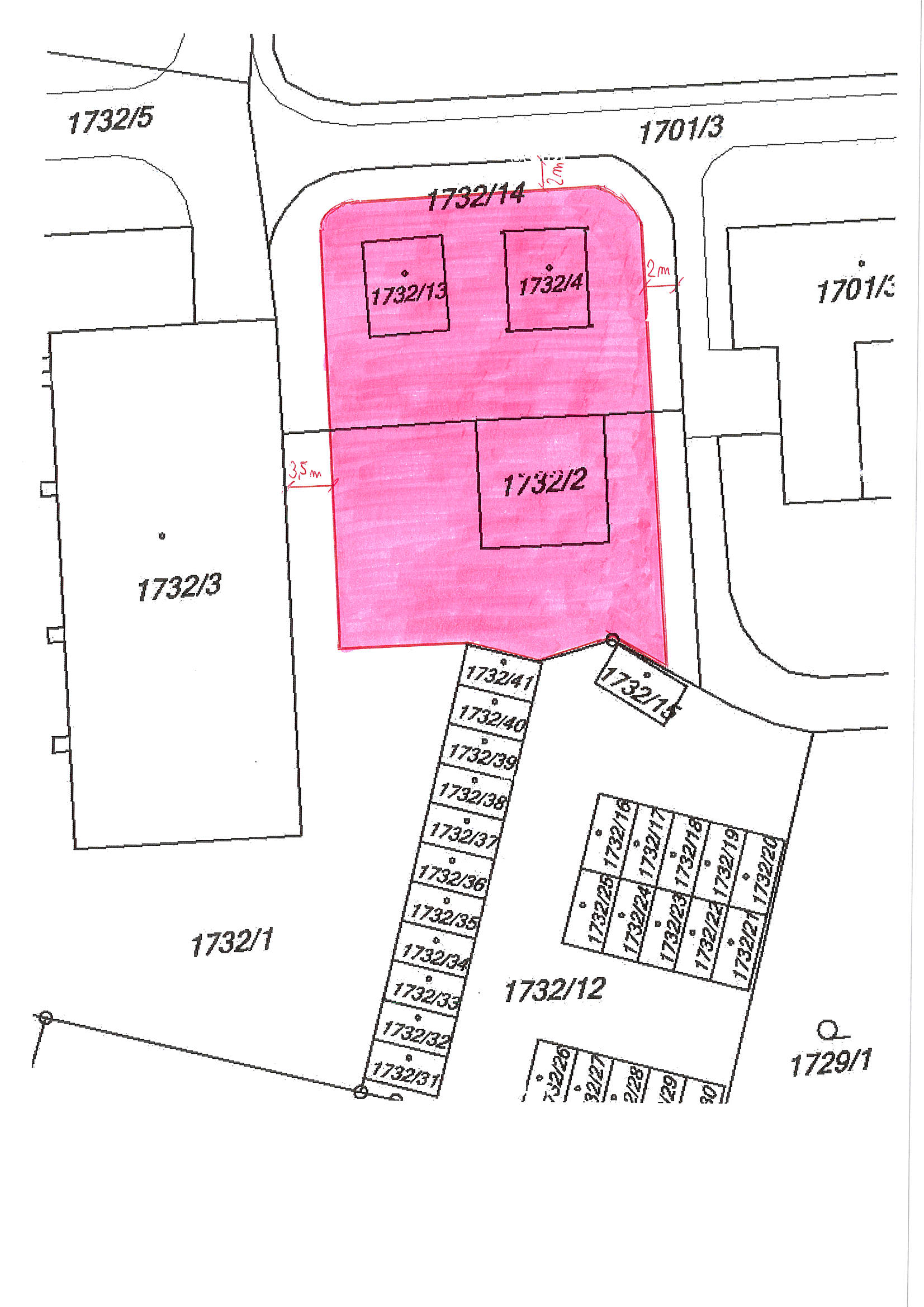 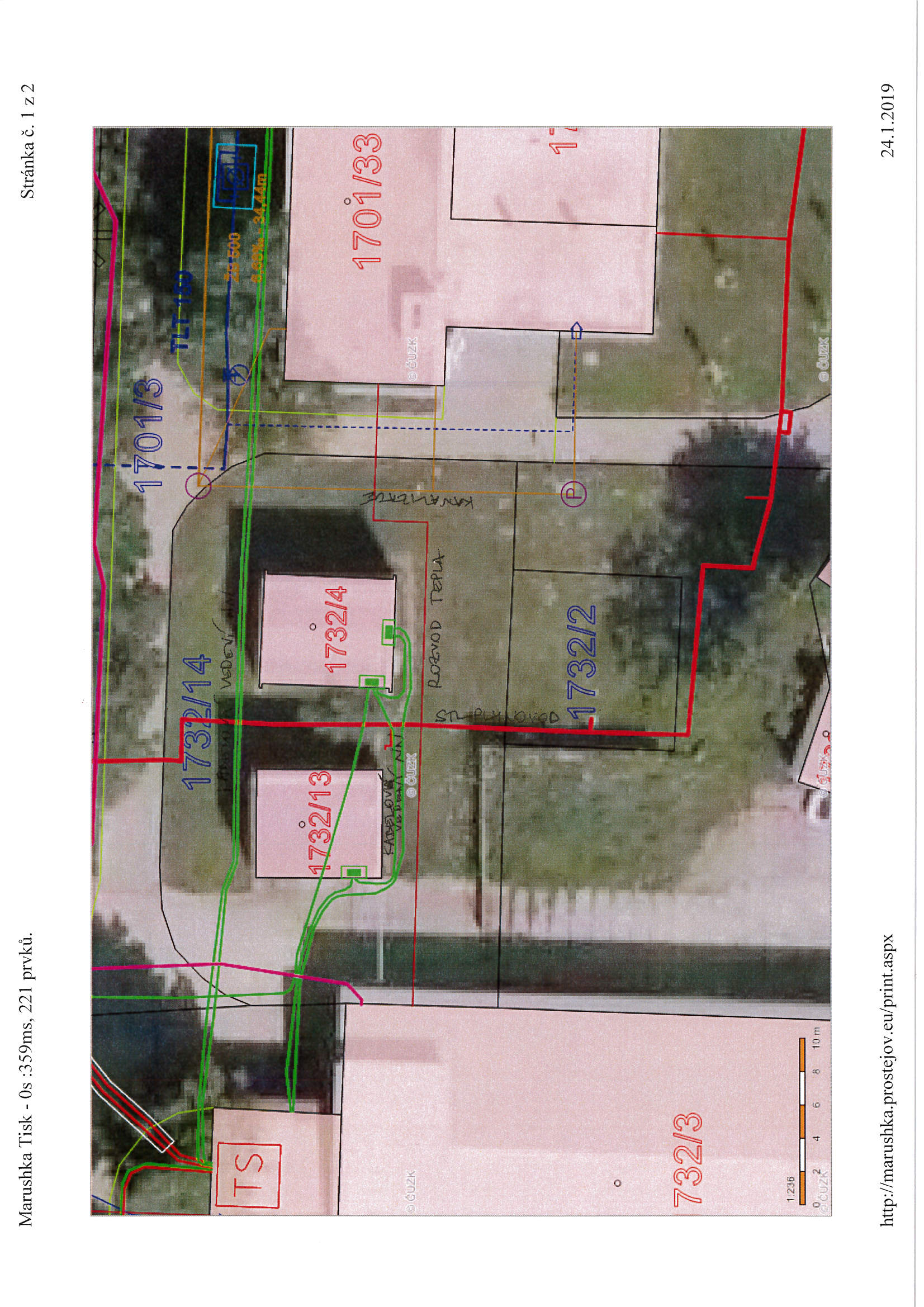 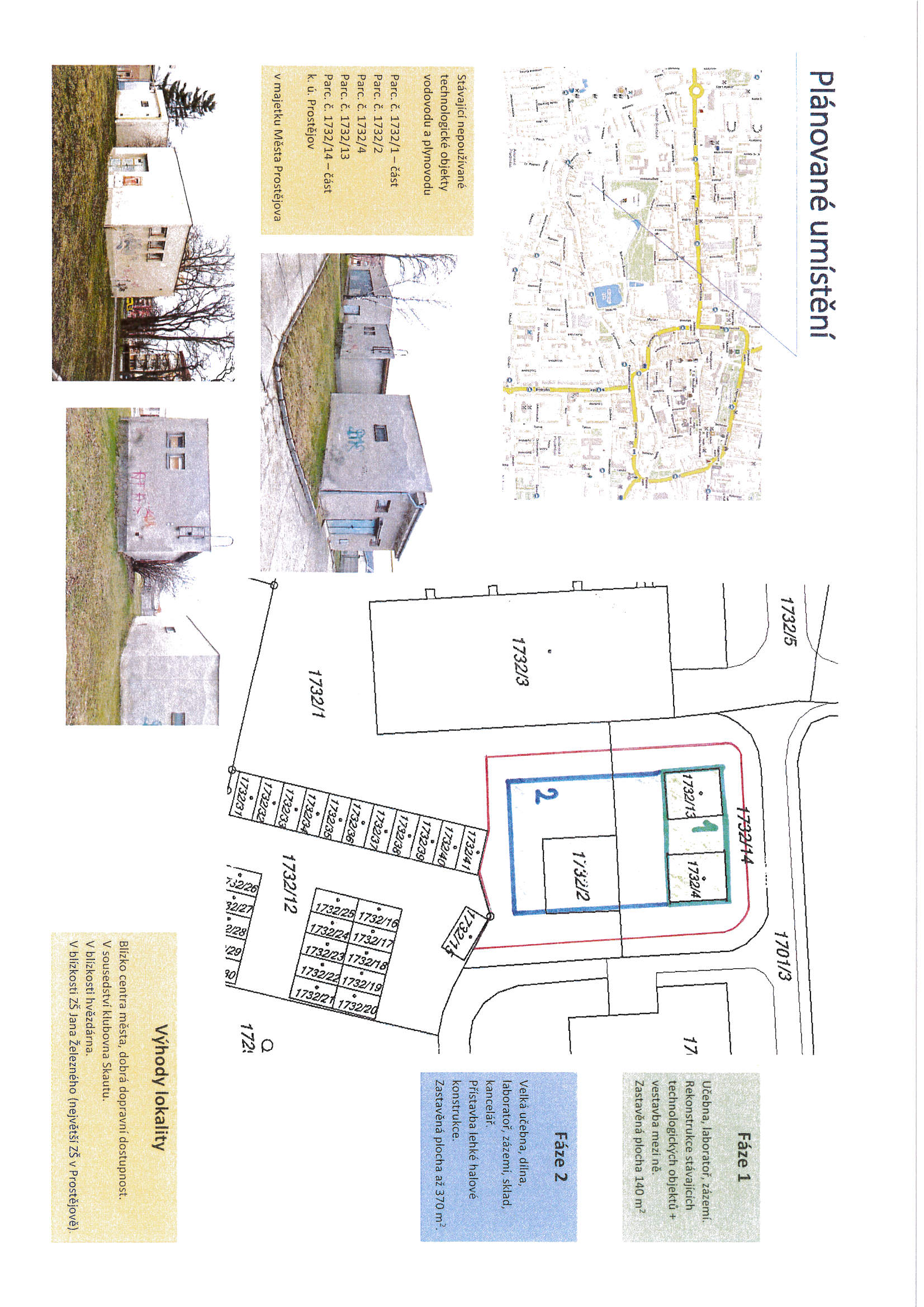 P o d p i s yP o d p i s yP o d p i s yP o d p i s yPředkladatelMgr. Jiří Pospíšil, 1. náměstek primátora23.10.2019Mgr. Pospíšil, v.r.Za správnostMgr. Libor Vojtek, vedoucí Odboru správy a údržby majetku města23.10.2019Mgr. Vojtek, v.r.Zpracovatel Zuzana Zapletalová, odborný referent oddělení nakládání s majetkem města Odboru SÚMM23.10.2019Zapletalová, v.r.Důvodová zpráva obsahuje stanoviska dotčených odborů MMPv (subjektů)Důvodová zpráva obsahuje stanoviska dotčených odborů MMPv (subjektů)Důvodová zpráva obsahuje stanoviska dotčených odborů MMPv (subjektů)Důvodová zpráva obsahuje stanoviska dotčených odborů MMPv (subjektů)Odbor MMPv (subjekt)Odbor MMPv (subjekt)Stanovisko ze dneResumé1.ORI25.09.2019doporučuje podpořit záměr, nemá námitek k bezúplatnému převodu pozemků2.OD26.09.2019souhlasí3.OÚPPP03.10.2019nemá zásadních námitek4.DSP, s.r.o.18.09.2019souhlasí s podmínkami5.OSÚMM23.10.2019nemá námitek